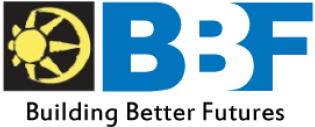 The Building Better Futures (BBF) in Schools Program was relaunched in September this year and we are very excited about the opportunities that we now have to assist schools. 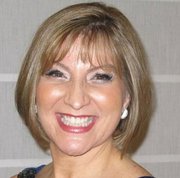 This program's goal is to promote the benefits of project management in schools and provide students and teachers with skills they can use in their school and everyday lives; and help to create tomorrow’s leaders.The program has already scheduled its first engagement with a new school, Ashfield Boys High, in December.A "Breakfast with High School Principals" event is planned at University of Sydney in Q1 2014 to spread the news further.  There is a mix of experienced and new volunteers who are working on the program, under the leadership of My Tran Le, and more are always welcome!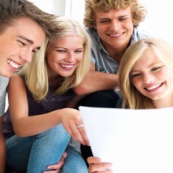 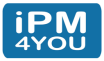 BBF in Schools Volunteers wanted!We are especially looking for volunteers to present the BBF Schools Program to both students and teachers. Do you have all or some of the following characteristics: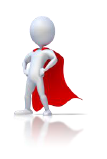 An outgoing and engaging personalitySome presentation, instructing or mentoring experience (at any level)A desire to make a difference and to share this with high school kidsA sound knowledge of PMBOK (to be delivered at a high level)A passion for project management and sharing your knowledgeCommitment to volunteerIf so, we would love to hear from you! Please contact My Tran on bbfschools@pmisydney.org.Good things happen when you get involved in PMI Sydney!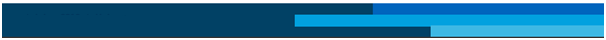 